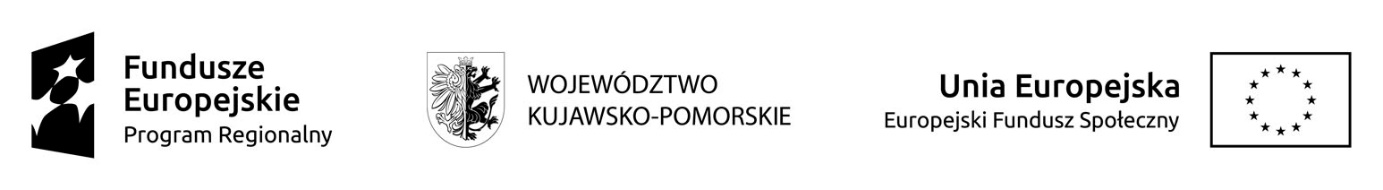 KARTA ZGŁOSZENIA DZIECKA DO PRZEDSZKOLA GMINNEGO W CEKCYNIE NA ROK SZKOLNY 2018/2019           Kartę zgłoszenia należy dostarczyć najpóźniej do 30  marca do godziny 15:00Imię i nazwisko dziecka              …........................................................................................................................................................................Data i miejsce urodzenia            ..........……………………………………………………………………….......................................................................................Pesel                                              ……………………………………………………………………………………………….........................................................................Adres zamieszkania dziecka      ….........................................................................................................................................................................I.DANE DOTYCZĄCE RODZICÓW/OPIEKUNÓWII Wskazanie kolejności wybranych publicznych przedszkoli, oddziału przedszkolnego w publicznej szkole podstawowej, publicznych innych form wychowania przedszkolnego albo publicznych szkół w porządku od najbardziej do najmniej preferowanych:1.Pierwszy wybór (nazwa przedszkola)………………………………………………………………………………………………………2. Drugi wybór (nazwa przedszkole)…………………………………………………………………………………………………………III. Czas pobytu dziecka ( właściwe podkreślić)     5h    7 30h     8 30h        9 45h                           Obiad  ( właściwe podkreślić)                TAK       NIEIV.  INFORMACJE  BRANE POD UWAGĘ W POSTĘPOWANIU REKRUTACYJNYM   ( zaznaczyć krzyżykiem  )UWAGADokumenty wymienione w pkt 2 ,3, 4, 5, 6 ,7 są składane w oryginale  w postaci urzędowo poświadczonego odpisu  dokumentu albo w postaci kopii poświadczonej za zgodność z oryginałem przez rodzica kandydata.V. INFORMACJE DODATKOWE BRANE POD UWAGĘ W POSTĘPOWANIU REKRUTACYJNYM:Dokumenty niezbędne do potwierdzenia kryteriów, o których mowa w § 1 Uchwały Rady Gminy Cekcyn 1) informacja rodziców o zatrudnieniu - zaświadczenie z zakładu pracy;2) informacja rodziców o prowadzeniu działalności gospodarczej – oświadczenie 3) informacja rodziców o prowadzeniu gospodarstwa rolnego lub działu specjalnego - oświadczenie4) informacja rodziców, że rodzeństwo dziecka kontynuuje edukację w tym przedszkolu- oświadczenieVI. DODATKOWE WAŻNE INFORMACJE O DZIECKU: (stałe choroby, wady rozwojowe, alergie)        ....................................................................................................................................................................................... INFORMACJE DOTYCZĄCE DANYCH OSOBOWYCH DZIECKA I JEGO RODZINY zgodnie z Rozporządzenia MEN z dnia 29.08.2014r. w sprawie sposobu prowadzenia przez publiczne przedszkola, szkoły i placówki dokumentacji przebiegu nauczania, działalności wychowawczej i opiekuńczej oraz rodzajów tej dokumentacji (Dz.U. 2014 poz. 1170) są zebrane w celu szybkiego kontaktu w nagłych okolicznościach oraz poznania sytuacji rodzinnej dziecka. Są udostępnione tylko nauczycielom przedszkola, którzy są zobowiązani do zachowania tajemnicy służbowej. Na zebranie powyższych danych o dziecku i jego rodzinie wyrażam zgodę. Data ..............................        Podpis czytelny matki: ............................................... ojca: ..........................................DECYZJA KOMISJI REKRUTACYJNEJKomisja Rekrutacyjna na posiedzeniu w dn. ................................... 1. Zakwalifikowała ww. dziecko do Przedszkola na ........... godzin od 01.09. 2018 r. 2. Nie zakwalifikowała dziecka z powodu ....................................................................                                                                                                                                                                   …………………………………………………………………..                                                                                                                                                             (podpisy Przewodniczącego Komisji i Członków)                   MATKA                   OJCIECNazwisko, imię..............................................................................................................................Adres zamieszkania rodziców (wpisać jeżeli jest inny niż wskazany wyżej)…............................................................…............................................................….............................................................…..............................................................Telefon kontaktowy…............................................................…..............................................................Adres poczty elektronicznej................................................................................................................................LP.KRYTERIUMDOKUMENT POTWIERDZAJĄCY SPEŁNIANIE KRYTERIUMZGŁOSZENIE KRYTERIUM DO OCENY ,,TAK”1WIELODZIETNOŚĆ RODZINY KANDYDATA OŚWIADCZENIE O WIELODZIETNOŚCI KANDYDATA2NIEPEŁNOSPRAWNOŚĆ KANDYDATAORZECZENIE O POTRZEBIE KSZTAŁCENIA SPECJALNEGO 3NIEPEŁNOSPRAWNOŚĆ JEDNEGO Z RODZICÓW KANDYDATA ORZECZENIE O NIEPEŁNOSPRAWNOŚCI LUB O STOPNIU NIEPEŁNOSPRAWNOŚCI LUB ORZECZENIE RÓWNOWAŻNE 4NIEPEŁNOSPRAWNOŚĆ OBOJGA Z RODZICÓW KANDYDATAORZECZENIA O NIEPEŁNOSPRAWNOŚCI LUB O STOPNIU NIEPEŁNOSPRAWNOŚCI LUB ORZECZENIE RÓWNOWAŻNE 5NIEPEŁNOSPRAWNOŚĆ RODZEŃSTWA KANDYDATAORZECZENIE O NIEPEŁNOSPRAWNOŚCI LUB O STOPNIU NIEPEŁNOSPRAWNOŚCI LUB ORZECZENIE RÓWNOWAŻNE 6SAMOTNE WYCHOWYWANIE KANDYDATA W RODZINIE PRAWOMOCNY WYROK SĄDU RODZINNEGO ORZEKAJĄCY ROZWÓD LUB SEPARACJĘ LUB AKT ZGONU ORAZ OŚWIADCZENIE O SAMOTNYM WYCHOWYWANIU DZIECKA ORAZ NIEWYCHOWYWANIU ŻADNEGO DZIECKA WSPÓLNIE Z JEGO RODZICEM 7OBJĘCIE KANDYDATA PIECZĄ ZASTĘPCZĄDOKUMENT POTWIERDZAJĄCY OBJĘCIE DZIECKA PIECZĄ ZASTĘPCZĄ